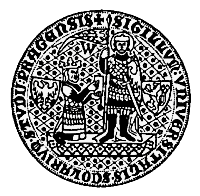 Prof. JUDr. JAN PICHRT, Ph.D.vedoucí katedry pracovního práva a práva sociálního zabezpečeníPRÁVNICKÁ FAKULTAUNIVERZITA KARLOVA 116 40  Praha 1, nám. Curieových 7, telefon  221 005 526Vážené kolegyně,Vážení kolegové,katedra pracovního práva a práva sociálního zabezpečení i v tomto roce pořádá tradiční konferenci v rámci Specifického vysokoškolského výzkumu (SVV). V reakci na připravovanou transpoziční novelu zákoníku práce a dalších právních předpisů, jejímž prostřednictvím má dojít k transpozici evropské legislativy, konkrétně směrnice Evropského parlamentu a Rady (EU) č. 2019/1158 o rovnováze mezi pracovním a soukromým životem rodičů a pečujících osob, by na konferenčním jednání měla být pozornost věnována nejen připravované transpoziční legislativě nýbrž i souvisejícím úvahám de lege ferenda či zahraničnímu srovnání. Konference Slaďování soukromého a pracovního života se uskuteční hybridní formou dne 13. června 2023 na Právnické fakultě Univerzity Karlovy.Jednacími jazyky konference budou čeština a slovenština. Výstupem z konference bude recenzovaný konferenční sborník. Vedle aktivních vystupujících, u nichž se psaný příspěvek z povahy věci předpokládá, mohou svými úvahami ve formě psaného příspěvku přispět i ostatní účastníci konference. Formát příspěvku a s ním související informace jsou připojeny v příloze. Konference bude konána hybridní formou. Aktivní i pasivní účast bude tudíž možná jak v přednáškovém sále Právnické fakulty Univerzity Karlovy, tak on-line prostřednictvím MS Teams. V případě aktivní účasti se předpokládá příspěvek/aktivní vystoupení k tématu v jednom z jednacích jazyků v délce do 20 minut a dodání názvu příspěvku nejpozději do dne 5. června 2023 včetně.Termín pro přihlášení aktivních účastníků konference je stanoven do 5. června 2023 včetně; členové organizačního výboru si vyhrazují právo nezařadit všechny přihlášené příspěvky do programu. Termín pro přihlášení ostatních účastníků konference je stanoven do 11. června 2023 včetně.  Přihlášení lze provést zprávou elektronické pošty na e-mailovou adresu konferencepp@email.cz. V přihlášce uveďte formu účast, tj. prezenční nebo on-line.V Praze dne 2. května 2023					prof. JUDr. Jan Pichrt, Ph.D.hlavní řešitel projektuSlaďování soukromého a pracovního životaFormát konferenčního příspěvkuKonferenční příspěvek, resp. příspěvek určený k otištění je třeba zaslat nejpozději do 31. července 2023.Konferenční příspěvek se zasílá ve formátu .doc, .docx  nebo ve srovnatelném formátu.Konferenční příspěvek se zasílá na adresu elektronické pošty konferencepp@email.cz; Konferenční příspěvek může mít nejvýše 30 normostran.Konferenční příspěvek musí mít následující formu:font Times New Roman 12; řádkování 1,5příspěvek musí být zpracován v jednom z jednacích jazyků konference – čeština, slovenština.název příspěvku tučně v jazyce příspěvku;následuje jméno autora, v poznámce pod čarou doplněné institucí kde působí, příp. funkcínadpisy bodů tučně – styl formátování 1., 1.1.členění nejvýše na dva řády, tj. 1., 1.1., 2.1. atp.Členové organizačního výboru si vyhrazují právo nezařadit všechny příspěvky do publikace. 